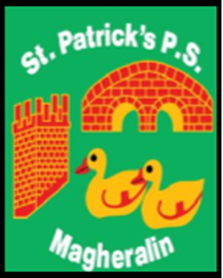 29th January 2021Dear ParentI hope that you and your family are safe and well. We are now at the end of week 4 of this period of school closure and in light of yesterday’s announcement, this period of closure will continue until 5th March. At this stage our pupils should be fully engaged in their remote learning. Teachers are working very hard to ensure that each child is receiving work that is suitable to their needs. If your child is having any issues with their work, please do not hesitate to contact their class teacher for any further advice and support.Schools have been advised by the Department of Education that we are to continue to monitor our pupil attendance through engagement of online learning. If your child is not engaging with their work and not providing evidence of work for teachers, it is important that you let us know why this is so by contacting the school office or contacting your child's class teacher as soon as you can. If we do not have a reason for lack of engagement each week, we must follow the advice given by the Department of Education, and your child will be marked absent. Lack of engagement will hinder the progress your child will make. Continued engagement with their work and teacher, using our online platforms, will ensure that each child makes the progress required to support a smooth return to school.I take this opportunity to thank all our staff, teaching and non-teaching, for their hard work, efforts and commitment to your children and our school. I also thank all of you as parents for your support during this period of home learning. We understand the juggling and balancing that is going on in each home! Finally, we all send a huge thank you to all of our children. You have been working so hard and are sending your teachers super work. You are amazing boys and girls! May we all continue to pray for the continued health and safety of all in our school community.Yours sincerely Mrs. M. McGrathPrincipal